\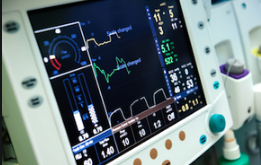 MEDICAL  ELECTRONICS / BIO MEDICAL